Уважаемая Елена Анатольевна!Направляем информацию о профессиональных образовательных организациях, функционально подчиненных департаменту образования Ярославской области, имеющих лицензию на реализацию основной общеобразовательной программы основного общего образования и планирующих осуществлять набор лиц, не имеющих основного общего образования (база 8 классов), в 2018-2019 учебном году.Приложение: на 5 л. в 1. экз.Сясина Елена Александровна25-29-24Приложение к письму департамента образования Ярославской области от ___________ № ________Информация о профессиональных образовательных организациях, функционально подчиненных департаменту образования Ярославской области, имеющих лицензию на реализацию основной общеобразовательной программы основного общего образования и планирующих осуществлять набор лиц, не имеющих основного общего образования (база 8 классов), в 2018-2019 учебном году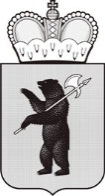 ДЕПАРТАМЕНТ ОБРАЗОВАНИЯЯРОСЛАВСКОЙ ОБЛАСТИСоветская ул., д. . Ярославль, 150000Телефон (4852) 40-18-95Факс (4852) 72-83-81e-mail: http://yarregion.ru/depts/dobrОКПО 00097608, ОГРН 1027600681195,ИНН / КПП 7604037302 / 760401001__________________№______________На №     01-16/3534     от     17.05.2018     Директору департамента образования мэрии города Ярославля Е.А. ИвановойО направлении информацииЗаместитель директора департаментаА.Н. Гудков№ п/пНаименование профессиональной образовательной организацииФИО директораАдрес, телефон№ лицензии, дата полученияРеализуемые программыгосударственное профессиональное образовательное учреждение Ярославской области Борисоглебский политехнический колледжСмекалов Виктор Павлович152170, Ярославская обл., пос. Борисоглебский, ул. Залесная, д. 1(48539) 2-10-06№ 3/16 от 11.01.2016основная общеобразовательная программа основного общего образования (база 8 классов) и основная профессиональная образовательная программа профессионального обучения – программа профессиональной подготовки по профессиям рабочих, должностям служащихгосударственное профессиональное образовательное учреждение Ярославской области Гаврилов-Ямский политехнический колледжЧидалева Ирина Николаевна152240, Ярославская обл., г. Гаврилов-Ям, ул. Спортивная, д. 14(48534) 2- 91-04№ 153/15 от 14.07.2015основная общеобразовательная программа основного общего образования (база 8 классов) государственное профессиональное образовательное автономное учреждение Ярославской области Заволжский политехнический колледжКригер Людмила Абрамовна150008, г. Ярославль, ул. Клубная, д. 33а(4852) 36-25-56№ 11/15 от 06.02.2015основная общеобразовательная программа основного общего образования (база 8 классов) основная общеобразовательная программа основного общего образования (база 8 классов) и основная профессиональная образовательная программа профессионального обучения – программа профессиональной подготовки по профессиям рабочих, должностям служащихгосударственное профессиональное образовательное учреждение Ярославской области Мышкинский политехнический колледжКошелева Татьяна Алексеевна152830, Ярославская обл., г. Мышкин, ул. Карла Либкнехта, д. 35(48544) 2-11-27№ 45/15от 08.04.2015основная общеобразовательная программа основного общего образования (база 8 классов) и основная профессиональная образовательная программа профессионального обучения – программа профессиональной подготовки по профессиям рабочих, должностям служащихгосударственное профессиональное образовательное учреждение  Ярославской области Переславский колледж им. А. НевскогоБелова Елена Викторовна152020, Ярославская обл., г. Переславль-Залесский, пос. Красный химик, д. 1(48535) 3-20-75№ 28/17 от 27.03.2017основная общеобразовательная программа основного общего образования (база 8 классов) основная общеобразовательная программа основного общего образования (база 8 классов) и основная профессиональная образовательная программа профессионального обучения – программа профессиональной подготовки по профессиям рабочих, должностям служащихгосударственное профессиональное образовательное автономное учреждение Ярославской области Ростовский колледж отраслевых технологийКудрявцева Татьяна Николаевна152155, Ярославская обл., г. Ростов , ул. Фрунзе, д. 42(48536) 7-61-05№ 219/16от 04.04.2016основная общеобразовательная программа основного общего образования (база 8 классов) и основная профессиональная образовательная программа профессионального обучения – программа профессиональной подготовки по профессиям рабочих, должностям служащихгосударственное профессиональное образовательное учреждение Ярославской области Рыбинский колледж городской инфраструктурыЕрастова Светлана Германовна152912, Ярославская обл., г. Рыбинск,пр-т Ленина, д. 158(4855) 26-57-50№ 66/15 от 24.04.2015основная общеобразовательная программа основного общего образования (база 8 классов) основная общеобразовательная программа основного общего образования (база 8 классов) и основная профессиональная образовательная программа профессионального обучения – программа профессиональной подготовки по профессиям рабочих, должностям служащихгосударственное профессиональное образовательное автономное учреждение Ярославской области Угличский аграрно-политехнический колледжЧучин Евгений Романович152613, Ярославская обл., г. Углич, ул. Зины Золотовой, д. 39(48532) 4-14-08№ 238/15от 26.08.2015основная общеобразовательная программа основного общего образования (база 8 классов) государственное профессиональное образовательное учреждение Ярославской области Угличский механико-технологический колледжНеберт Александр Викторович152613, Ярославская обл., г. Углич, ул. Северная, д. 1(48532) 5-48-66№ 332/15от 27.10.2015основная общеобразовательная программа основного общего образования (база 8 классов) и основная профессиональная образовательная программа профессионального обучения – программа профессиональной подготовки по профессиям рабочих, должностям служащихгосударственное профессиональное образовательное учреждение Ярославской области Ярославский кадетский колледжКораблев Алексей Сергеевич150020, г. Ярославль, ул. Алмазная, д. 4б(4852) 24-27-22№ 200/14 от 28.10.2014основная общеобразовательная программа основного общего образования (база 8 классов) и основная профессиональная образовательная программа профессионального обучения – программа профессиональной подготовки по профессиям рабочих, должностям служащихгосударственное профессиональное образовательное автономное учреждение Ярославской области Ярославский колледж гостиничного и строительного сервисаГалочкин Александр Александрович150043, г. Ярославль, ул. Чкалова, д. 34(4852) 73-70-43№ 407/15 от 30.11.2015основная общеобразовательная программа основного общего образования (база 8 классов) основная общеобразовательная программа основного общего образования (база 8 классов) и основная профессиональная образовательная программа профессионального обучения – программа профессиональной подготовки по профессиям рабочих, должностям служащихгосударственное профессиональное образовательное учреждение Ярославской области Ярославский политехнический колледж № 24Феоктистов Владимир Викторович150046, г. Ярославль, ул. Павлова, д. 6(4852) 26-06-14№ 228/14от 27.11.2014основная общеобразовательная программа основного общего образования (база 8 классов) и основная профессиональная образовательная программа профессионального обучения – программа профессиональной подготовки по профессиям рабочих, должностям служащихгосударственное профессиональное образовательное учреждение Ярославской области Ярославский техникум радиоэлектроники и телекоммуникацийАртемьев Олег Алексеевич150010, г. Ярославль, пос. Октябрьский, д. 19(4852) 46-66-33№ 11/17 от 31.01.2017основная общеобразовательная программа основного общего образования (база 8 классов) и основная профессиональная образовательная программа профессионального обучения – программа профессиональной подготовки по профессиям рабочих, должностям служащихгосударственное профессиональное образовательное учреждение Ярославской области Ярославский электровозоремонтный техникумКорнев Анатолий Александрович150030, г. Ярославль, ул. Ползунова, д. 1а(4852) 59-30-95№ 283/16от 12.05.2016основная общеобразовательная программа основного общего образования (база 8 классов) и основная профессиональная образовательная программа профессионального обучения – программа профессиональной подготовки по профессиям рабочих, должностям служащих